Resoluciones #001 - #007Resoluciones #001 - #007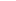 